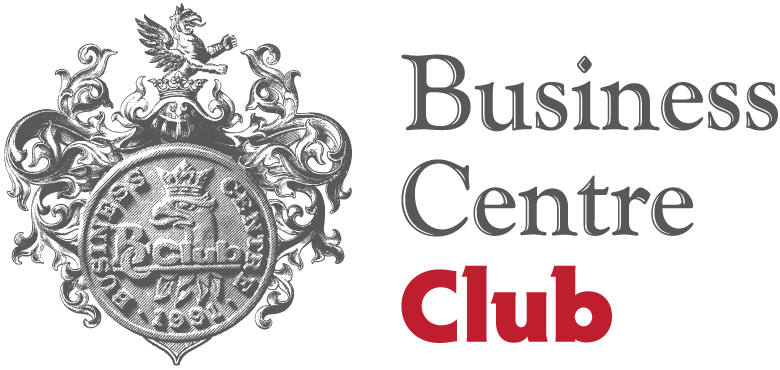 Warszawa, 23 kwietnia 2023 r. APEL w sprawie udziału polskich przedsiębiorstw w budowie energetyki jądrowejBusiness Centre Club z uznaniem obserwuje i docenia przełomowe decyzje podjęte przez polski rząd w sprawie budowy reaktorów jądrowych. Dekarbonizacja polskiej energetyki musi być przyspieszona, tak aby do roku 2035 wyeliminować ślad węglowy z polskiej energetyki. Jeżeli tak się nie stanie to polskie firmy będą tracić swoją konkurencyjność i będą usuwane z globalnego łańcucha dostaw.  Energetyka jądrowa ma zastąpić węgiel jako stabilne źródło energii i zapewnić zeroemisyjność wytwarzania energii elektrycznej w interakcji z OZE (odnawialnymi źródłami energii). 
Business Centre Club wyraża jednak swój głęboki niepokój sposobem dotychczasowych prac nad wyborem dostawców technologii oraz brakiem przejrzystości dotychczasowych ustaleń.Apelujemy o wpisanie do zawieranych umów z dostawcami technologii warunku udziału polskich firm jako podwykonawców.Rekomendujemy, żeby minimalny udział polskich był nie mniejszy niż 40% przy pierwszych projektach. Ten pułap nie powinien być intencją stron, ale musi być wpisany do umowy z dostawcą technologii i generalnym wykonawcą jako warunek obligatoryjny.Jeszcze nigdzie nie powstał komercyjny projekt jądrowy bez odpowiedniego wsparcia ze strony państwa. Budowa reaktorów jądrowych to wydatki rzędu kilkuset miliardów złotych.  Polski budżet będzie realizację tych projektów wspierał poprzez mechanizmy gwarantujące odbiór energii elektrycznej po określonej cenie, co wymagać będzie notyfikacji pomocy publicznej przez UE. Polskie firmy są bardzo zainteresowane udziałem w tym projekcie, są gotowe, by uzyskać  konieczne certyfikacje. To duża szansa dla polskich przedsiębiorców by awansować w  obecnym łańcuchu wartości  w jednej z najbardziej innowacyjnych branż jaką jest energetyka jądrowa. Business Centre Club będzie aktywnie wspierać polskie firmy w realizacji programu jądrowego o opartym na offsecie modelu wdrożenia. Business Centre Club powstał pod koniec XX w., w 1991 roku. Jest prestiżowym Klubem przedsiębiorców i największą w kraju ustawową organizacją indywidualnych pracodawców. Grupa BCC składa się z Klubu BCC, Związku Pracodawców BCC i Studenckiego Forum BCC. Członkowie BCC zatrudniają ponad 400 tys. pracowników, obroty firm sięgają 200 miliardów złotych a siedziby rozlokowane są w blisko 250 miastach. Na terenie całej Polski działają 22 loże regionalne. Do BCC należą przedstawiciele wszystkich branż, międzynarodowe korporacje, instytucje finansowe i ubezpieczeniowe, firmy telekomunikacyjne, najwięksi polscy producenci, uczelnie wyższe, koncerny wydawnicze i znane kancelarie prawne. Członkami Klubu są także prawnicy, dziennikarze, naukowcy, wydawcy, lekarze, wojskowi i studenci. BCC koncentruje się na działaniach na rzecz rozwoju gospodarki i pomocy przedsiębiorcom, jest ustawowym członkiem Rady Dialogu Społecznego. 